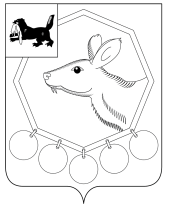 11.07.2023г № 168р/23РОССИЙСКАЯ ФЕДЕРАЦИЯИРКУТСКАЯ ОБЛАСТЬМУНИЦИПАЛЬНОЕ ОБРАЗОВАНИЕБАЯНДАЕВСКИЙ РАЙОНМЭРРАСПОРЯЖЕНИЕО СОЗДАНИИ КОМИССИИ ПО ПРИЕМКЕ ОБРАЗОВАТЕЛЬНЫХ ОРГАНИЗАЦИЙ МО «БАЯНДАЕВСКИЙ РАЙОН» К 2023-2024 УЧЕБНОМУ ГОДУ С целью обеспечения своевременной готовности муниципальных образовательных организаций к новому 2023 - 2024 учебному году, руководствуясь Уставом МО «Баяндаевский район:1. Создать комиссию по приемке образовательных организаций в следующем составе:Дмитров А.Л. - председатель комиссии, заместитель мэра МО «Баяндаевский район»;Миронова О.Л. – заместитель председателя комиссии, начальник Управления образования Баяндаевского района;Буинова О.В.- секретарь комиссии, заместитель начальника Управления образования Баяндаевского района.Члены комиссии:Ербаткин А.А. – начальник отдела надзорной и профилактической работы по Усть-Ордынскому Бурятскому округу и Ольхонскому району, подполковник внутренней службы (по согласованию);Буйзанов Э.М. – начальник участковых ОУПП и ПДН (дислокация с. Баяндай) МО МВД России «Эхирит-Булагатский, майор полиции (по согласованию);Дуйков В.О.- начальник ГИБДД МО МВД России «Эхирит-Булагатский, майор полиции (по согласованию);Булгадаев П.А.- старший государственный инспектор по безопасности дорожного движения ГИБДД МО МВД России «Эхирит-Булагатский», капитан полиции;Кузнецова О.Н. – инспектор по пропаганде безопасности дорожного движения ГИБДД МО МВД России «Эхирит-Булагатский», ст. лейтенант полиции;Андриянов А.М. – начальник отдела строительства и ЖКХ Администрации МО «Баяндаевский район»;Шодорова Л.А. – консультант по охране труда Администрации МО «Баяндаевский район».Торноева Н.Ф. – начальник МКУ Отдел культуры Администрации МО «Баяндаевский район»;Ихинова Г.В. –начальник общего и дополнительного образования Управления образования Баяндаевского района;Махутова О.М. – ведущий аналитик по сопровождению АИС Управления образования Баяндаевского района;Копылова Е.В. –главный специалист Управления образования Баяндаевского района;Ильин И.Г. – главный специалист по сопровождению ГИАПермякова А.Ю. – председатель Баяндаевской районной организации Профсоюза работников образования и науки РФБалтухаева М.А. -  председатель муниципального штаба Родительского общественного контроляБардаханова Р.Ц. – муниципальный куратор советников директоров Баяндаевского районаруководители образовательных организаций - на местах;главы муниципальных образований - на местах (по согласованию);депутаты муниципальных образований - на местах (по согласованию).2. Утвердить график приемки готовности образовательных организаций МО «Баяндаевский район» к новому 2023 - 2024 учебному году (приложение).3. Приемку образовательных организаций провести в срок с 09.08.2023г. по 11.08.2023г.4. Ответственным за направление отчетов о приемке образовательных организаций, направление информации о степени готовности образовательных организаций возложить на заместителя начальника Управления образования Баяндаевского района Буинову О.В.5. Разместить настоящее распоряжение на официальном сайте МО «Баяндаевский район» в информационно-телекоммуникационной сети «Интернет». 6. Контроль за исполнением распоряжения возложить на заместителя мэра Дмитрова А.Л.И.о. мэра муниципального образования «Баяндаевский район» А.А. БорхоновПриложение к распоряжению мэраМуниципального образования«Баяндаевский район»от 11.07 2023 г № 168р/23ГРАФИК ПРИЕМКИ ГОТОВНОСТИ МУНИЦИПАЛЬНЫХ ОБРАЗОВАТЕЛЬНЫХ ОРГАНИЗАЦИЙ МУНИЦИПАЛЬНОГО ОБРАЗОВАНИЯ «БАЯНДАЕВСКИЙ РАЙОН» К НОВОМУ 2023-2024 УЧЕБНОМУ ГОДУ09 августа 2023годас 8.00 – 13.00МБДОУ Тургеневский детский сад «Малышок»МБОУ «Тургеневская СОШ»МБОУ «Васильевская СОШ»МБДОУ Васильевский детский садМБДОУ Хоготовский детский сад «Солнышко»МБОУ Хоготовская СОШС 14:00 - 17: 00МБОУ «Кырменская ООШ»МБОУ Уланская НОШМБОУ Половинская СОШМБОУ Шаманская НОШМБДОУ Половинский детский сад «Колосок»МБДОУ Шаманский детский сад «Солнышко»10 августа 2023 годаС 8:00 – 13:00МБОУ «Нагалыкская СОШ»МБДОУ Нагалыкский детский садМБОУ Гаханская СОШМБОУ Кокоринская ООШМБОУ «Ользоновская СОШ»С 14:00 – 17:00МБОУ Хатар-Хадайская СОШМБДОУ Загатуйский детский сад «Сказка»МБОУ Загатуйская СОШ МБОУ «Люрская СОШ»МБДОУ «Люрский детский сад»11 августа 2023 года С 8:00- 17:00МБОУ Покровская СОШМБДОУ Покровский детский сад «Улыбка»МБОУ «Баяндаевская СОШ»МБДОУ Баяндаевский детский сад № 2 «Солнышко»МБДОУ Баяндаевский детский сад № 3 «Звездочка» МБОУ ДО Баяндаевская ДЮСШМБУ ДО Баяндаевская детская школа искусств